 Задание 1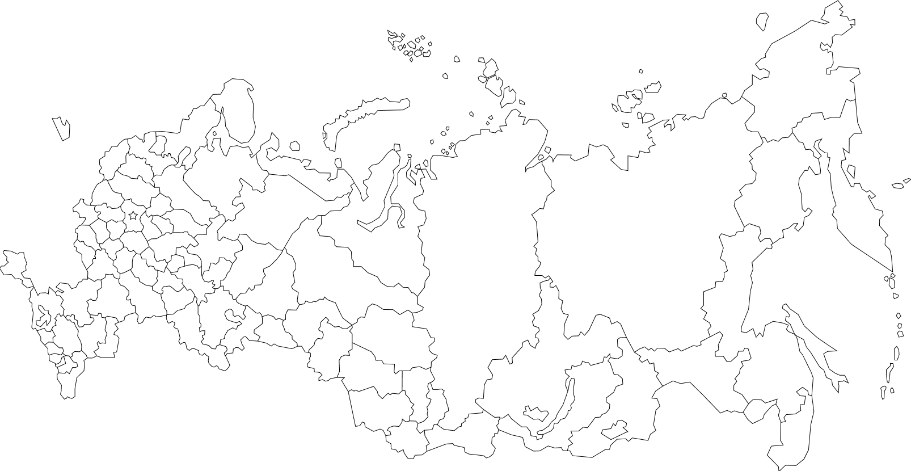 Задание 25 Расположите перечисленные ниже города в порядке увеличения или уменьшения в них численности населения.Города – миллионеры! Выучить!Москва, Санкт – Петербург, Новосибирск, Екатеринбург, Нижний Новгород, Казань, Челябинск, Омск, Самара, Ростов – на Дону, Уфа, Красноярск, Пермь, Воронеж, Волгоград.Атлас 8 класс Стр. 40 карта «размещение населения»В порядке уменьшения: от самого крупного к самому маленькому.В порядке увеличения: от самого маленького к самому крупному.Задание 26 География России Атлас 9 класс Стр.4-18Задание 27-29   Плавучая атомная электростанция на Чукотке   Введён в эксплуатацию реактор первого в мире атомного плавучего энергоблока (ПЭБ) «Академик Ломоносов». ПЭБ стал частью плавучей АЭС на Чукотке. Ядерным топливом его загрузили в Мурманске, а потом отбуксировали в морской порт города Певек (Чукотский АО). ПЭБ испытывали во всех режимах, в том числе экстремальных, корпус строили с учётом сложных природных условий, в которых его предстоит эксплуатировать.
   Энергоблок «Академик Ломоносов» должен обеспечить электричеством портовые города, плавучие нефтяные и газовые платформы, находящиеся в открытом море. Кроме того, ПЭБ может работать как опреснитель и перерабатывать до 240 тыс. м3 океанической воды ежедневно. «Академик Ломоносов» способен вырабатывать электрическую и тепловую энергию, достаточную для обеспечения города с населением около 100 тыс. человек.27.На побережье какого моря находится порт, в который отбуксировали атомный плавучий энергоблок, о котором говорится в тексте?28. Как называется работающая в Чукотском АО электростанция, которая, так же как и ПЭБ «Академик Ломоносов», использует ядерное топливо?
Ответ запишите на бланке ответов № 2, сначала указав номер задания.29. В тексте указано, что эксплуатация плавучего энергоблока осуществляется в сложных природных условиях. Укажите одну из особенностей природы морей Чукотского АО, которая позволяет оценивать условия эксплуатации плавучего энергоблока как сложные.
Ответ запишите на бланке ответов № 2, сначала указав номер задания.Ответ:Задание 271.Внимательно читаем текст и находим в нем название географического объекта.  (Певек)2. Определяем, где происходят географические события. (Чукотский АО)3. Атлас 9 класс.  «Административно-территориальное устройство России» стр. 2-3. Находим Чукотский АО, г. Певек. Ответ: Восточно- Сибирское море.Задание 28 Ядерное топливо используют АЭС.Атлас 9 класс карта «Электроэнергетика»Ответ: Билибинская АЭСЗадание 29 Ответ: Зима длится 10 месяцев в году. На побережье преобладает влажный, холодный морской воздух.Задание 30 Определить географический объект (страну, регион России, город, природную зону.Источники:https://fipi.ru/oge https://gdzotvet.ru/component/tags/tag/oge-geografiya?ysclid=lmh09sjarj531343649              https://geo-oge.sdamgia.ru/?ysclid=lnzs9l3l1j332115325    https://tutor.yandex.ru/tutor/http://obrnadzor.gov.ru/gia/gia-9/https://neznaika.info/oge/https://onlyege.ru/ege/oge/oge-geografiya/Самый высокий в мире водопад находится на материке1)  Африка                              2) Австралия        3) Северная Америка         4) Южная АмерикаРекордсмены мираЕвразия *самая низкая t - в РФ Оймякон; *самое влажное место – Черапунджи (Индия);  *самое глубокое озеро – Байкал*самая высокая точка – Джомолунгма *самая наименьшая высота- уровень Мертвого моря  *самое соленое из всех соленых озёр мира - Мертвое море  * самые высокие горы - Гималаи *самое большое озеро (соленое) – Каспийское*самое большое по площади и высочайшее нагорье - Тибе́тское наго́рье (Евразия, часть света Азия)*самое пресное из всех пресных озер мира – Венерн*самое жаркое место на Земле – пустыня Деште-Лут (ср. t +70,7)Африка*самый жаркий материк*самая высокая t – Триполи (Сев. Африка), * самая великая пустыня – Сахара *самое обширное песчаное пространство в мире – пустыня КалахариСеверная Америка*самое большое озеро (пресное) – Верхнее *самый большой действующий гейзер – Глан*самый большой остров –Гренландия - принадлежит Дании*самая длинная пещерная система – Мамонтова*самый гигантский каньон – Большой  Южная Америка*самый влажный материк*самое сухое место – пустыня Атакама  *самая длинная река - Амазонка * самое высокогорное озеро – Титикака*самая большая низменность и самый большой водосборный бассейн– Амазонская низменность*самый высокий водопад – Анхель*самые протяженные горы – Анды *самый высокий вулкан – Льюльяйльяко *самая многоводная река – Амазонка Антарктида*самая низкая температура на Земле. Мировой полюс холода.*самый холодный материк.*самые большие запасы пресной воды. *самые сильные и продолжительные ветры. Полюс ветров. *самая низкая относительная влажность воздуха *самая интенсивная солнечная радиация *самая большая высота над океаномАвстралия*самый маленький материк*самый сухой материк*самый большой коралловый риф – Большой БарьерныйНЕТ ДЕЙСТВУЮЩИХ ВУЛКАНОВРекордсмены мираЕвразия *самая низкая t - в РФ Оймякон; *самое влажное место – Черапунджи (Индия);  *самое глубокое озеро – Байкал*самая высокая точка – Джомолунгма *самая наименьшая высота- уровень Мертвого моря  *самое соленое из всех соленых озёр мира - Мертвое море  * самые высокие горы - Гималаи *самое большое озеро (соленое) – Каспийское*самое большое по площади и высочайшее нагорье - Тибе́тское наго́рье (Евразия, часть света Азия)*самое пресное из всех пресных озер мира – Венерн*самое жаркое место на Земле – пустыня Деште-Лут (ср. t +70,7)Африка*самый жаркий материк*самая высокая t – Триполи (Сев. Африка), * самая великая пустыня – Сахара *самое обширное песчаное пространство в мире – пустыня КалахариСеверная Америка*самое большое озеро (пресное) – Верхнее *самый большой действующий гейзер – Глан*самый большой остров –Гренландия - принадлежит Дании*самая длинная пещерная система – Мамонтова*самый гигантский каньон – Большой  Южная Америка*самый влажный материк*самое сухое место – пустыня Атакама  *самая длинная река - Амазонка * самое высокогорное озеро – Титикака*самая большая низменность и самый большой водосборный бассейн– Амазонская низменность*самый высокий водопад – Анхель*самые протяженные горы – Анды *самый высокий вулкан – Льюльяйльяко *самая многоводная река – Амазонка Антарктида*самая низкая температура на Земле. Мировой полюс холода.*самый холодный материк.*самые большие запасы пресной воды. *самые сильные и продолжительные ветры. Полюс ветров. *самая низкая относительная влажность воздуха *самая интенсивная солнечная радиация *самая большая высота над океаномАвстралия*самый маленький материк*самый сухой материк*самый большой коралловый риф – Большой БарьерныйНЕТ ДЕЙСТВУЮЩИХ ВУЛКАНОВВыучить Какой из перечисленных географических объектов находится в России?           1)  самая протяжённая река в мире           2)  самое глубокое озеро в мире           3)  самая высокая горная вершина в мире           4)  самый высокий водопад в миреСамое-самое в России: *самый большой полуостров - Таймыр,* самый большой остров - Сахалин, * самые высокие горы - Кавказ (в Сибири - Алтай), *самая высокая вершина - Эльбрус *самая длинная река - Обь с Иртышом (левый и крупнейшим притоком Оби берет начало в Китае).*самая длинная река, полностью протекающая по территории России - Лена*самая полноводная река - Енисей, *самое большое море - Берингово *самое глубокое море - Берингово, *самое мелководное и маленькое море - Азовское *самые высокие приливы - Охотское море, зал. Шелихова, Пенженская губа.*самое глубокое озеро – Байкал*самая низкая t - в РФ ОймяконРоссия находится на 1-ом месте в мире по запасам большинства природных ресурсов, в том числе по запасам природного газа, каменного угля, железных руд.Самое-самое в России: *самый большой полуостров - Таймыр,* самый большой остров - Сахалин, * самые высокие горы - Кавказ (в Сибири - Алтай), *самая высокая вершина - Эльбрус *самая длинная река - Обь с Иртышом (левый и крупнейшим притоком Оби берет начало в Китае).*самая длинная река, полностью протекающая по территории России - Лена*самая полноводная река - Енисей, *самое большое море - Берингово *самое глубокое море - Берингово, *самое мелководное и маленькое море - Азовское *самые высокие приливы - Охотское море, зал. Шелихова, Пенженская губа.*самое глубокое озеро – Байкал*самая низкая t - в РФ ОймяконРоссия находится на 1-ом месте в мире по запасам большинства природных ресурсов, в том числе по запасам природного газа, каменного угля, железных руд.ВыучитьАтлас 8 классСтр.3В какой из перечисленных стран численность населения наибольшая?1)  США          2) Япония          3) Россия         4) ВеликобританияПервые 10 стран по численности населения (Китай, Индия, США, Индонезия, Пакистан, Бразилия, Нигерия, Бангладеш, Россия, Мексика). Первые 10 стран по численности населения (Китай, Индия, США, Индонезия, Пакистан, Бразилия, Нигерия, Бангладеш, Россия, Мексика). ВыучитьВ какой из перечисленных стран численность населения наибольшая?1)  США          2) Япония          3) Россия         4) ВеликобританияПервые 10 стран по площади территории:  Россия, Канада, США, Китай, Бразилия, Австралия, Индия, Аргентина, Казахстан, Судан.Первые 10 стран по площади территории:  Россия, Канада, США, Китай, Бразилия, Австралия, Индия, Аргентина, Казахстан, Судан.ВыучитьКакая из перечисленных горных пород является осадочной?  1)торф               2) гранит         3) кварцит         4) мраморКлассификация горных пород: Магматические: базальт, гранит, пемза.Метаморфические: мрамор, гнейс, кварцит.Осадочные: калийная соль, поваренная соль, песок, песчаник, глина, мел, известняк, торф, уголь.Классификация горных пород: Магматические: базальт, гранит, пемза.Метаморфические: мрамор, гнейс, кварцит.Осадочные: калийная соль, поваренная соль, песок, песчаник, глина, мел, известняк, торф, уголь.ВыучитьВоздух тропосферы более чем наполовину состоит из 1)  азота                            2) кислорода              3) углекислого газа           4) водородаСостав воздуха: *78,09% азота,  *20,95% кислорода, *0,93% аргона,  *0,04% углекислого газа и небольшое количество других газов.Состав воздуха: *78,09% азота,  *20,95% кислорода, *0,93% аргона,  *0,04% углекислого газа и небольшое количество других газов.ВыучитьКакая часть приходится на долю пресных вод в общем объёме гидросферы? 1)  3%                      2) 12%                       3) 24%                    4) 48%На долю пресных вод приходится около 3%.На долю пресных вод приходится около 3%.ВыучитьНормальное атмосферное давление на уровне моря составляет 1)  740 мм рт. ст.      2)  750 мм рт. ст.      3)  760 мм рт. ст.       4)  770 мм рт. ст..Нормальное атмосферное давление на уровне моря составляет                                            760 мм рт. ст.Нормальное атмосферное давление на уровне моря составляет                                            760 мм рт. ст.ВыучитьКакое из перечисленных морей является окраинным? 1)  Средиземное        2) Балтийское             3) Чёрное                    4) АравийскоеОкра́инное море — прилегающее к материку море, слабо отделённое полуостровами и островами от океана.Вну́треннeе мо́ре — море, глубоко вдающееся в сушу и сообщающееся с океаном или прилегающими морями по сравнительно узким проливам.Окра́инное море — прилегающее к материку море, слабо отделённое полуостровами и островами от океана.Вну́треннeе мо́ре — море, глубоко вдающееся в сушу и сообщающееся с океаном или прилегающими морями по сравнительно узким проливам.Выучить. Атлас 7 класс. Физическая карта мира.Какой из перечисленных народов, проживающих на территории России, является наиболее многочисленным?  1)  коми                    2) якуты             3) калмыки               4) татарыКрупнейшие народы России Русские (80,90%)Татары (3,87%)Украинцы (1,40%)Башкиры (1,15%)Чуваши (1,05%)Крупнейшие народы России Русские (80,90%)Татары (3,87%)Украинцы (1,40%)Башкиры (1,15%)Чуваши (1,05%)Атлас 8 класс Карта «Народы» стр. 38-39Какое из перечисленных океанических течений тёплое? 1) Бенгельское      2) Гольфстрим         3) Перуанское       4) КалифорнийскоеЕсли температура потока выше, чем у воды вокруг, — течение считается тёплым (обозначается красной стрелкой), если ниже — холодным (синяя стрелка).Если температура потока выше, чем у воды вокруг, — течение считается тёплым (обозначается красной стрелкой), если ниже — холодным (синяя стрелка).ВыучитьРоссия занимает первое место в мире по запасам 1)  нефти       2) природного газа          3) медных руд          4) алюминиевых руд.Россия находится на 1-ом месте в мире по запасам большинства природных ресурсов, в том числе по запасам природного газа, каменного угля, железных руд.Россия находится на 1-ом месте в мире по запасам большинства природных ресурсов, в том числе по запасам природного газа, каменного угля, железных руд.ВыучитьКакой из перечисленных городов является столицей государства?      1) Милан            2) Вашингтон             3) Барселона       4) Рио-де-ЖанейроКакой из перечисленных городов является столицей государства?      1) Милан            2) Вашингтон             3) Барселона       4) Рио-де-ЖанейроКакой из перечисленных городов является столицей государства?      1) Милан            2) Вашингтон             3) Барселона       4) Рио-де-ЖанейроАтлас 7 класс «Политическая карта мира» стр. 16-17В каком из перечисленных городов численность населения наибольшая?     1)  Сидней             2) Рим             3) Мехико                     4) Санкт-ПетербургВ каком из перечисленных городов численность населения наибольшая?     1)  Сидней             2) Рим             3) Мехико                     4) Санкт-ПетербургВ каком из перечисленных городов численность населения наибольшая?     1)  Сидней             2) Рим             3) Мехико                     4) Санкт-ПетербургАтлас 7 класс. Стр. 14-15Задание 2Задание 2Задание 2Задание 2Одним из приграничных субъектов РФ является Курская область, которая имеет выход к государственной границе Российской Федерации с государством ________.Крайние точки: Крайней западной точкой России является Балтийская коса в Гданьском заливе - Калининградской области (Граничит с Польшей) Южная точка России — г. Базардюзю расположена в Дагестане на границе с республикой Азербайджан в пределах Кавказских гор. По Кавказу проходит государственная граница с такими странами как: Грузия, Южная Осетия, Абхазия, Азербайджан. Крайняя северная точка – м.Флигели (о.Рудольфа - Архангельская область), м. Челюскин – на материке- Красноярский край. Крайняя восточная точка –о. Ратманова (Берингов пролив), М Дежнёва – материк – Чукотский автономный округ.Крайние точки: Крайней западной точкой России является Балтийская коса в Гданьском заливе - Калининградской области (Граничит с Польшей) Южная точка России — г. Базардюзю расположена в Дагестане на границе с республикой Азербайджан в пределах Кавказских гор. По Кавказу проходит государственная граница с такими странами как: Грузия, Южная Осетия, Абхазия, Азербайджан. Крайняя северная точка – м.Флигели (о.Рудольфа - Архангельская область), м. Челюскин – на материке- Красноярский край. Крайняя восточная точка –о. Ратманова (Берингов пролив), М Дежнёва – материк – Чукотский автономный округ.Атлас 8 класс «Административно-территориальное устройство России» стр. 10-11Атлас 8 классСтр.2, 10-11Одним из приграничных субъектов РФ является Курская область, которая имеет выход к государственной границе Российской Федерации с государством ________.В пределах какой горной системы располагается крайняя южная точка РФ?На границе с какой европейской страной располагается крайняя западная точка РФ?Крайние точки: Крайней западной точкой России является Балтийская коса в Гданьском заливе - Калининградской области (Граничит с Польшей) Южная точка России — г. Базардюзю расположена в Дагестане на границе с республикой Азербайджан в пределах Кавказских гор. По Кавказу проходит государственная граница с такими странами как: Грузия, Южная Осетия, Абхазия, Азербайджан. Крайняя северная точка – м.Флигели (о.Рудольфа - Архангельская область), м. Челюскин – на материке- Красноярский край. Крайняя восточная точка –о. Ратманова (Берингов пролив), М Дежнёва – материк – Чукотский автономный округ.Крайние точки: Крайней западной точкой России является Балтийская коса в Гданьском заливе - Калининградской области (Граничит с Польшей) Южная точка России — г. Базардюзю расположена в Дагестане на границе с республикой Азербайджан в пределах Кавказских гор. По Кавказу проходит государственная граница с такими странами как: Грузия, Южная Осетия, Абхазия, Азербайджан. Крайняя северная точка – м.Флигели (о.Рудольфа - Архангельская область), м. Челюскин – на материке- Красноярский край. Крайняя восточная точка –о. Ратманова (Берингов пролив), М Дежнёва – материк – Чукотский автономный округ.Атлас 8 класс «Административно-территориальное устройство России» стр. 10-11Атлас 8 классСтр.2, 10-11Задание 3Задание 3Задание 3Задание 3 Расположите регионы России по степени увеличения лесистости территории. (Начиная с региона с самой маленькой лесистостью.)Лесистость — это степень облесенности территории. Определяется отношением покрытой лесом площади. Лидерами среди российских субъектов по показателю лесистости считается Иркутская область — 82,3%, Приморский край — 77,6%, Костромскую область — 73,4% и Республику Коми — 72,7%.Малолесные районы (лесистость < -1%) - Республика Калмыкия, Ставропольский край, Ростовская, Волгоградская и Астраханская области.Лесистость — это степень облесенности территории. Определяется отношением покрытой лесом площади. Лидерами среди российских субъектов по показателю лесистости считается Иркутская область — 82,3%, Приморский край — 77,6%, Костромскую область — 73,4% и Республику Коми — 72,7%.Малолесные районы (лесистость < -1%) - Республика Калмыкия, Ставропольский край, Ростовская, Волгоградская и Астраханская области.Атлас 8 классСтр.42Расположите регионы России по степени благоприятности условий для жизни населения (начиная с региона с самыми благоприятными условиями).неблагоприятные природные условия: Это наиболее северные регионы России: Магаданская область, Ненецкий АО, Республика Саха (Якутия), Таймырский (Долгано-Ненецкий) АО, Чукотский АО, Ямало-Ненецкий АОнаиболее благоприятные природные условия: Республика Адыгея, Белгородская область, Брянская область, Воронежская область, Республика Дагестан, Ингушская Республика, Кабардино-Балкарская Республика, Карачаево-Черкесская Республика, Калининградская область, Калужская область, Краснодарский край, Курская область, Липецкая область, Новгородская область, Орловская область, Псковская область, Ростовская область, Смоленская область, Ставропольский край, Тверская область, Тульская область, Чеченская Республика.
неблагоприятные природные условия: Это наиболее северные регионы России: Магаданская область, Ненецкий АО, Республика Саха (Якутия), Таймырский (Долгано-Ненецкий) АО, Чукотский АО, Ямало-Ненецкий АОнаиболее благоприятные природные условия: Республика Адыгея, Белгородская область, Брянская область, Воронежская область, Республика Дагестан, Ингушская Республика, Кабардино-Балкарская Республика, Карачаево-Черкесская Республика, Калининградская область, Калужская область, Краснодарский край, Курская область, Липецкая область, Новгородская область, Орловская область, Псковская область, Ростовская область, Смоленская область, Ставропольский край, Тверская область, Тульская область, Чеченская Республика.
Атлас 8 классСтр.21Расположите регионы России в порядке увеличения средних температур воздуха в июле. Летом температура воздуха увеличивается с севера на юг. Самое жаркое лето – Калмыкия. Летом температура воздуха увеличивается с севера на юг. Самое жаркое лето – Калмыкия. Атлас 8 классСтр.20-21Расположите регионы России по степени увеличения в них количества осадков. (Начиная с региона с самым маленьким количеством осадков.)Количество осадков увеличивается к западу, в горах, на побережье Тихого океана. Общая закономерность в распределении осадков в нашей стране сводится к тому, что чем дальше населённый пункт находится от побережья Атлантического или Тихого океана, тем меньше там осадков.Макс. кол-во осадков: г. Сочи, г. Петропавловск-Камчатский,Мин. кол-во осадков: г. Астрахань, г. ЯкутскКоличество осадков увеличивается к западу, в горах, на побережье Тихого океана. Общая закономерность в распределении осадков в нашей стране сводится к тому, что чем дальше населённый пункт находится от побережья Атлантического или Тихого океана, тем меньше там осадков.Макс. кол-во осадков: г. Сочи, г. Петропавловск-Камчатский,Мин. кол-во осадков: г. Астрахань, г. ЯкутскРасположите регионы России по степени уменьшения естественного плодородия почв на их территории. Запишите в таблицу получившуюся последовательность цифр.Самые плодородные почвы – черноземы в степях. Чем южнее расположен регион, тем плодороднее почвы. Плодородие почв в нашей стране увеличивается с севера на юг, от зоны арктических пустынь на севере до степей на юге. Плодородие почв напрямую зависит от содержания в ней гумуса, так минимальное содержание гумуса в тундрово-глеевых почвах крайнего севера, а максимальное — в чернозёмах степной зоны (Ставропольский, Краснодарский край, Ростовская обл., Воронежская, Белгородская, Липецкая, Курская обл.)Самые плодородные почвы – черноземы в степях. Чем южнее расположен регион, тем плодороднее почвы. Плодородие почв в нашей стране увеличивается с севера на юг, от зоны арктических пустынь на севере до степей на юге. Плодородие почв напрямую зависит от содержания в ней гумуса, так минимальное содержание гумуса в тундрово-глеевых почвах крайнего севера, а максимальное — в чернозёмах степной зоны (Ставропольский, Краснодарский край, Ростовская обл., Воронежская, Белгородская, Липецкая, Курская обл.)Атлас 8 классСтр.24-25Расположите города России в порядке увеличения в них континентальности климата. Запишите в ответ получившуюся последовательность цифр. Континентальность климата возрастает при движении с запада на восток! Это зависит от влияния Атлантического океана, т.к большая часть России расположена в умеренных широтах, здесь преобладает западный перенос ветровКонтинентальность климата возрастает при движении с запада на восток! Это зависит от влияния Атлантического океана, т.к большая часть России расположена в умеренных широтах, здесь преобладает западный перенос ветровАтлас 8 классСтр.20-21Расположите перечисленные ниже города в порядке повышения средней многолетней температуры воздуха самого холодного месяца(января), начиная с города с самой низкой температурой воздуха. Зимой температура уменьшается с запада на восток (чем ближе к западу – тем теплее). Самая холодная зима - г. Оймякон, Верхоянск (Якутия)Зимой температура уменьшается с запада на восток (чем ближе к западу – тем теплее). Самая холодная зима - г. Оймякон, Верхоянск (Якутия)Атлас 8 классСтр.20-21Задание 4Задание 4Задание 4Задание 4Какой из перечисленных видов природных ресурсов относится к исчерпаемым возобновимым?Определите, к традиционным занятиям каких из перечисленных народов России относятся оленеводство, охота и рыболовство.Атлас 8 классСтр.38-39Группа студентов-биологов из Санкт-Петербурга планирует исследовать уникальную флору и фауну дельты крупнейшей реки Европейской части России. Какой из перечисленных заповедников им необходимо посетить для проведения исследовательской работы?Атлас 8 класса «Особо охраняемые территории» стр. 28-29Задание 5Задание 5Задание 5Задание 5Какой из городов находится в зоне действия циклона или антициклона.       Вопрос по синоптической карте.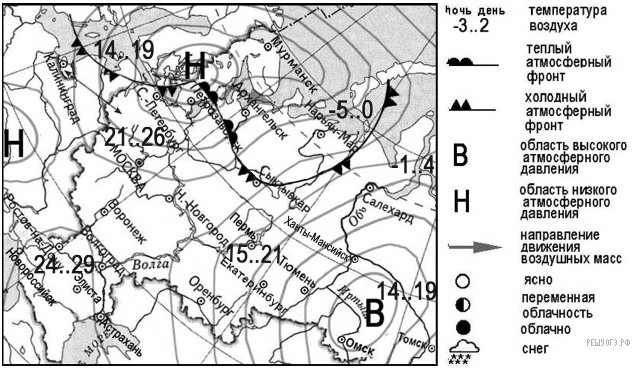 В – антициклон (высокое давление) (Погода – ясно, сухо, жарко, морозно)Н – циклон (низкое давление) (Погода - пасмурная, с осадками)Задание 6Задание 6Задание 6Задание 6В каком городе возможно похолодание? Вопрос по синоптической картеВ каком городе возможно похолодание? (Там, куда идет холодный фронт) В каком городе возможно потепление? (Там, куда идет теплый фронт) Где будут выпадать осадки – там, где циклон или атмосферный фронтЗадание 7Задание 7Задание 7Задание 71. Определите, какой город России имеет географические координаты 58° с. ш. 28° в. д.2. Определите, у какой республики в составе РФ столица имеет географические координаты 56° с. ш. и 49° в. д.3. Определите, какой город России имеет географические координаты 57° с. ш. 66° в. д.4. Определите, какой город-миллионер имеет географические координаты 60° с. ш. 30° в. д.5. Определите, какой город (административный центр субъекта РФ) имеет географические координаты 43° с. ш. 132° в. д.                        координаты России: широта от 41 с.ш. до 81 с.ш                                                  долгота от 19 в.д. до 169 з.д.                        координаты России: широта от 41 с.ш. до 81 с.ш                                                  долгота от 19 в.д. до 169 з.д.Атлас 8 класса«Административно-территориальное устройство России» стр. 10-111.Определите, какой город – столица государства, имеет географические координаты 16° ю.ш. 48° з.д2.Определите, какой город имеет географические координаты 37° с.ш. 3° в.д.3.Определите, какой город имеет географические координаты 30° с.ш. 90° з.д.4.Определите, какой город – столица государства, имеет географические координаты 10° с.ш. 67° з.д.5.Определите, какая горная вершина имеет географические координаты 33° ю.ш. 70° з.д.с.ш     з.д.                                                                           С.Ш.    В.Д.                  Ю.Ш.    З.Д.                                                                                                              Ю.Ш.      В.Д.с.ш     з.д.                                                                           С.Ш.    В.Д.                  Ю.Ш.    З.Д.                                                                                                              Ю.Ш.      В.Д.Атлас7 классаЗадание 8Задание 8Задание 8Задание 8Схематическая зарисовка залегания горных пород Вспоминаем, что при горизонтальном залегании пород самые древние породы залегают внизу, самые молодые — вверху. Теперь смотрим на схематическую зарисовку учащихся. Если нужно расположить слои в порядке увеличения их возраста (от самого молодого до самого древнего) - порядок сверху вниз ↓, в порядке убывания возраста - снизу вверх ↑.Внимание! Экзаменаторы хотят запутать вас, иногда приводя надписи легенды в другом порядке. 
Нужно смотреть не на порядок надписей, а на порядок слоев на изображенном срезе.Расположите показанные на рисунке слои горных пород в порядке увеличения их возраста (от самого молодого до самого древнего).Чем выше слои горных пород – тем моложе.Схематическая зарисовка залегания горных пород Вспоминаем, что при горизонтальном залегании пород самые древние породы залегают внизу, самые молодые — вверху. Теперь смотрим на схематическую зарисовку учащихся. Если нужно расположить слои в порядке увеличения их возраста (от самого молодого до самого древнего) - порядок сверху вниз ↓, в порядке убывания возраста - снизу вверх ↑.Внимание! Экзаменаторы хотят запутать вас, иногда приводя надписи легенды в другом порядке. 
Нужно смотреть не на порядок надписей, а на порядок слоев на изображенном срезе.Расположите показанные на рисунке слои горных пород в порядке увеличения их возраста (от самого молодого до самого древнего).Чем выше слои горных пород – тем моложе.Схематическая зарисовка залегания горных пород Вспоминаем, что при горизонтальном залегании пород самые древние породы залегают внизу, самые молодые — вверху. Теперь смотрим на схематическую зарисовку учащихся. Если нужно расположить слои в порядке увеличения их возраста (от самого молодого до самого древнего) - порядок сверху вниз ↓, в порядке убывания возраста - снизу вверх ↑.Внимание! Экзаменаторы хотят запутать вас, иногда приводя надписи легенды в другом порядке. 
Нужно смотреть не на порядок надписей, а на порядок слоев на изображенном срезе.Расположите показанные на рисунке слои горных пород в порядке увеличения их возраста (от самого молодого до самого древнего).Чем выше слои горных пород – тем моложе.Схематическая зарисовка залегания горных пород Вспоминаем, что при горизонтальном залегании пород самые древние породы залегают внизу, самые молодые — вверху. Теперь смотрим на схематическую зарисовку учащихся. Если нужно расположить слои в порядке увеличения их возраста (от самого молодого до самого древнего) - порядок сверху вниз ↓, в порядке убывания возраста - снизу вверх ↑.Внимание! Экзаменаторы хотят запутать вас, иногда приводя надписи легенды в другом порядке. 
Нужно смотреть не на порядок надписей, а на порядок слоев на изображенном срезе.Расположите показанные на рисунке слои горных пород в порядке увеличения их возраста (от самого молодого до самого древнего).Чем выше слои горных пород – тем моложе.Задание 9Задание 9Задание 9Задание 9 Расстояние на карте.   Вариант I.                        1.Находим нужные объекты на топографической карте.                                            2. Измеряем линейкой расстояние между объектами (см.)                                            3. Умножаем см.  на величину масштаба (например, в 1 см.100 м)                                                         см х 100 = 400 м.ВариантII.        Вспоминаем, как можно измерить расстояние при помощи листа бумаги!!! Расстояние на карте.   Вариант I.                        1.Находим нужные объекты на топографической карте.                                            2. Измеряем линейкой расстояние между объектами (см.)                                            3. Умножаем см.  на величину масштаба (например, в 1 см.100 м)                                                         см х 100 = 400 м.ВариантII.        Вспоминаем, как можно измерить расстояние при помощи листа бумаги!!! Расстояние на карте.   Вариант I.                        1.Находим нужные объекты на топографической карте.                                            2. Измеряем линейкой расстояние между объектами (см.)                                            3. Умножаем см.  на величину масштаба (например, в 1 см.100 м)                                                         см х 100 = 400 м.ВариантII.        Вспоминаем, как можно измерить расстояние при помощи листа бумаги!!! Расстояние на карте.   Вариант I.                        1.Находим нужные объекты на топографической карте.                                            2. Измеряем линейкой расстояние между объектами (см.)                                            3. Умножаем см.  на величину масштаба (например, в 1 см.100 м)                                                         см х 100 = 400 м.ВариантII.        Вспоминаем, как можно измерить расстояние при помощи листа бумаги!!!Задание 10Задание 10Задание 10Задание 10  Направление на карте. 1.Обозначаем на плане основные и промежуточные стороны горизонта.2. Находим нужные объекты на топографической карте.3. Чертим стрелку с направлением от первого объекта ко второму.4. Определяем направление.  Направление на карте. 1.Обозначаем на плане основные и промежуточные стороны горизонта.2. Находим нужные объекты на топографической карте.3. Чертим стрелку с направлением от первого объекта ко второму.4. Определяем направление.  Направление на карте. 1.Обозначаем на плане основные и промежуточные стороны горизонта.2. Находим нужные объекты на топографической карте.3. Чертим стрелку с направлением от первого объекта ко второму.4. Определяем направление.  Направление на карте. 1.Обозначаем на плане основные и промежуточные стороны горизонта.2. Находим нужные объекты на топографической карте.3. Чертим стрелку с направлением от первого объекта ко второму.4. Определяем направление.Задание 11Задание 11Задание 11Задание 11Определить какой профиль подходит (по высоте точек, по понижению рельефа и т.д.)Надо помнить, что верх числа, подписанной горизонтали показывает направление повышения рельефа. Алгоритм действий: 1. С помощью условных знаков определяем, через, сколько метров проведены горизонтали. 2. Определяем высоту точки А (уменьшим таким образом количество профилей) 3. Определяем высоту точки В 4. Чертим линию между точками и пытаемся разобраться, как изменяется рельеф. Если протекает река, то на профиле изображается углубление. Чем ближе располагаются горизонтали друг к другу- тем круче склон. Отметки высот на горизонталях своим верхом обращены в сторону повышения рельефа. 5. Определяемся с ответомОпределить какой профиль подходит (по высоте точек, по понижению рельефа и т.д.)Надо помнить, что верх числа, подписанной горизонтали показывает направление повышения рельефа. Алгоритм действий: 1. С помощью условных знаков определяем, через, сколько метров проведены горизонтали. 2. Определяем высоту точки А (уменьшим таким образом количество профилей) 3. Определяем высоту точки В 4. Чертим линию между точками и пытаемся разобраться, как изменяется рельеф. Если протекает река, то на профиле изображается углубление. Чем ближе располагаются горизонтали друг к другу- тем круче склон. Отметки высот на горизонталях своим верхом обращены в сторону повышения рельефа. 5. Определяемся с ответомОпределить какой профиль подходит (по высоте точек, по понижению рельефа и т.д.)Надо помнить, что верх числа, подписанной горизонтали показывает направление повышения рельефа. Алгоритм действий: 1. С помощью условных знаков определяем, через, сколько метров проведены горизонтали. 2. Определяем высоту точки А (уменьшим таким образом количество профилей) 3. Определяем высоту точки В 4. Чертим линию между точками и пытаемся разобраться, как изменяется рельеф. Если протекает река, то на профиле изображается углубление. Чем ближе располагаются горизонтали друг к другу- тем круче склон. Отметки высот на горизонталях своим верхом обращены в сторону повышения рельефа. 5. Определяемся с ответомОпределить какой профиль подходит (по высоте точек, по понижению рельефа и т.д.)Надо помнить, что верх числа, подписанной горизонтали показывает направление повышения рельефа. Алгоритм действий: 1. С помощью условных знаков определяем, через, сколько метров проведены горизонтали. 2. Определяем высоту точки А (уменьшим таким образом количество профилей) 3. Определяем высоту точки В 4. Чертим линию между точками и пытаемся разобраться, как изменяется рельеф. Если протекает река, то на профиле изображается углубление. Чем ближе располагаются горизонтали друг к другу- тем круче склон. Отметки высот на горизонталях своим верхом обращены в сторону повышения рельефа. 5. Определяемся с ответомЗадание 12Задание 12Задание 12Задание 12Школьники выбирают место для катания на санках с крутой горки. Определите, какой из участков, обозначенных на карте цифрами 1, 2 и 3, больше всего подходит для этого. Для обоснования Вашего ответа приведите два довода.
Ответ запишите на бланке ответов № 2, сначала указав номер задания                                                   145                                                                                                         150Школьники выбирают место для катания на санках с крутой горки. Определите, какой из участков, обозначенных на карте цифрами 1, 2 и 3, больше всего подходит для этого. Для обоснования Вашего ответа приведите два довода.
Ответ запишите на бланке ответов № 2, сначала указав номер задания                                                   145                                                                                                         150 ВЫУЧИТЬ наиболее подходящим является участок под номером…
В обосновании приведу следующие доводы:
2. участок находится на склоне;
3. участок безопасен для спусков, не выходит спуском на дорогу, овраг, яму.
(допускаются иные формулировки ответа, не искажающие его смысла)Если по участку проходят горизонтали – это склон. Если горизонталий нет – ровный участок. ВЫУЧИТЬ наиболее подходящим является участок под номером…
В обосновании приведу следующие доводы:
2. участок находится на склоне;
3. участок безопасен для спусков, не выходит спуском на дорогу, овраг, яму.
(допускаются иные формулировки ответа, не искажающие его смысла)Если по участку проходят горизонтали – это склон. Если горизонталий нет – ровный участок.Фермер выбирает участок для закладки нового фруктового сада. Ему нужен участок, на котором весной рано сходит снег, а летом почва лучше всего прогревается солнцем. Он также должен иметь расположение, удобное для вывоза собранного урожая на консервный завод. Определите, какой из участков, обозначенных на карте цифрами 1, 2 и 3, больше всего отвечает указанным требованиям. Для обоснования Вашего ответа приведите два довода.120115Фермер выбирает участок для закладки нового фруктового сада. Ему нужен участок, на котором весной рано сходит снег, а летом почва лучше всего прогревается солнцем. Он также должен иметь расположение, удобное для вывоза собранного урожая на консервный завод. Определите, какой из участков, обозначенных на карте цифрами 1, 2 и 3, больше всего отвечает указанным требованиям. Для обоснования Вашего ответа приведите два довода.120115ВЫУЧИТЬ наиболее подходящим является участок под номером…
В обосновании приведу следующие доводы:
2. участок находится на южном склоне, значит снег будет сходить быстро и летом прогреваться;
3. рядом с участком проходит дорога, это удобно для вывоза собранного урожая на консервный завод.
(допускаются иные формулировки ответа, не искажающие его смыслаВЫУЧИТЬ наиболее подходящим является участок под номером…
В обосновании приведу следующие доводы:
2. участок находится на южном склоне, значит снег будет сходить быстро и летом прогреваться;
3. рядом с участком проходит дорога, это удобно для вывоза собранного урожая на консервный завод.
(допускаются иные формулировки ответа, не искажающие его смысла Участники школьной футбольной секции выбирают место для игры в футбол. Определите, какой из участков, обозначенных на карте цифрами 1, 2 и 3, лучше всего подходит для этого. Для обоснования Вашего ответа приведите два довода.
Ответ запишите на бланке ответов № 2, сначала указав номер задания. Участники школьной футбольной секции выбирают место для игры в футбол. Определите, какой из участков, обозначенных на карте цифрами 1, 2 и 3, лучше всего подходит для этого. Для обоснования Вашего ответа приведите два довода.
Ответ запишите на бланке ответов № 2, сначала указав номер задания.ВЫУЧИТЬ1. наиболее подходящим является участок под номером …
В обосновании приведу следующие доводы:
2. участок ровный
3. на участке нет без высокой растительности, ям.
(допускаются иные формулировки ответа, не искажающие его смыслаВЫУЧИТЬ1. наиболее подходящим является участок под номером …
В обосновании приведу следующие доводы:
2. участок ровный
3. на участке нет без высокой растительности, ям.
(допускаются иные формулировки ответа, не искажающие его смыслаФермер хочет разместить на участке загон для выпаса скотаОтвет запишите на бланке ответов № 2, сначала указав номер задания.Фермер хочет разместить на участке загон для выпаса скотаОтвет запишите на бланке ответов № 2, сначала указав номер задания.: ВЫУЧИТЬ1. наиболее подходящим является участок под номером …
В обосновании приведу следующие доводы:1.на участке растет трава – условный знак луга     2. рядом есть река(допускаются иные формулировки ответа, не искажающие его смысла: ВЫУЧИТЬ1. наиболее подходящим является участок под номером …
В обосновании приведу следующие доводы:1.на участке растет трава – условный знак луга     2. рядом есть река(допускаются иные формулировки ответа, не искажающие его смыслаРетрансляционная вышка для сотовой связиРетрансляционная вышка для сотовой связиВЫУЧИТЬ1.наиболее подходящим является участок под номером …
В обосновании приведу следующие доводы:1. участок расположен на самом высоком месте   2. на участке нет деревьев(допускаются иные формулировки ответа, не искажающие его смыслаВЫУЧИТЬ1.наиболее подходящим является участок под номером …
В обосновании приведу следующие доводы:1. участок расположен на самом высоком месте   2. на участке нет деревьев(допускаются иные формулировки ответа, не искажающие его смысла                                                         Рекомендуется оценивать и два других участка – почему они НЕ подходят                                                         Рекомендуется оценивать и два других участка – почему они НЕ подходят                                                         Рекомендуется оценивать и два других участка – почему они НЕ подходят                                                         Рекомендуется оценивать и два других участка – почему они НЕ подходят Задание 13Задание 21 В каких двух из приведённых высказываний содержится информация …Миграция – выбывшие, прибывшие Эмиграция – выезд (эй, куда пошел) на постоянное место жительства в другую страну Иммиграция - въезд в страну на постоянное место жительства Урбанизация– процесс повышения роли городов и распространение городского образа жизни над сельским Воспроизводство - смена поколений путем рождений и смертей (синоним - Естественный прирост) Агломерация - скопление небольших городов вокруг города-центра Режим реки — это периодические изменения в состоянии реки: половодье, паводки, ледостав, ледоход. Погода – состояние тропосферы в данном месте в данное время. (температура, осадки) Климат — многолетний режим погоды. К климату относятся описания времен года, сезонов. Цунами – крупные волны, подводные землетрясения Бассейн реки – территория, с которой река и её притоки собирает воду (водосборная площадь) Дельта реки— низменность у устья реки, сложенная речными наносами. Доли́на реки — отрицательная, линейно-вытянутая форма рельефа с однообразным падением. Паводок - поднятие уровня воды в реке в результате быстрого таяния снега, от ливней. Барханы- песчаные холмы, Гейзеры – горячая вода под давлением. Карстовые процессы - совокупность процессов и явлений, связанных с деятельностью воды и выражающихся в растворении горных пород и образовании в них пустот (пещер). Циклональный тип погоды – пасмурная погода с осадками (атмосф. давление низкое, облачная погода с прояснениями, синоптики предупреждают о грозе и сильном ветре, умеренные дожди с порывистым ветром) Антициклональный тип погоды – ясная погода (атмосферное давление высокое, без осадков) Отраслевая структура хозяйства России - это совокупность отраслей, удовлетворяющих однородные потребности общества.Задание 22 графики, таблицы Используя данные графика, определите, в каком году показатель рождаемости был наименьшим.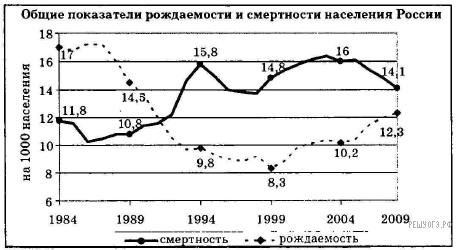 1.Внимательно читаем вопрос.2. Находим кривую рождаемости.3. Сравниваем показатели по годам.4.Самая низкая рождаемость была в 1999году.Задание 23 Естественный прирост = Рождаемость – Смертность                  ЕП= Р-ССмертность = Рождаемость – Естественный прирост                  С= Р- ЕПМиграционный прирост = Иммиграция – Эмиграция     МП= И-Э    Иммигранты – приехавшие, эмигранты-уехавшие       МП= Приехавшие – Уехавшие Общий прирост населения = Миграционный прирост + Естественный приростМиграционный прирост = Общий прирост населения - Естественный приростЕстественный прирост = Общий прирост населения - Миграционный приростПлотность населения = Численность населения                                                   ПлощадьГустота сети железных (авто) дорог = Длина железнодорожных путей                                                                          Площадь территорииЕстественная убыль – самый отрицательный ЕП.Задание 24 Размещение населения. Основная полоса расселения Атлас 8 класс. Соотнести две карты «Административно-территориальное устройство России» стр. 10-11 и «Размещение населения» стр. 40Плотность населения выше - чем ближе к югу и в европейской части. (Основная полоса заселения: европейская часть России, кроме севера и юг Сибири).Внимательно читаем вопрос. Обращаем внимание: с наибольшой или наименьшей плотностью нужно найти!!! Задание 13Задание 21 В каких двух из приведённых высказываний содержится информация …Миграция – выбывшие, прибывшие Эмиграция – выезд (эй, куда пошел) на постоянное место жительства в другую страну Иммиграция - въезд в страну на постоянное место жительства Урбанизация– процесс повышения роли городов и распространение городского образа жизни над сельским Воспроизводство - смена поколений путем рождений и смертей (синоним - Естественный прирост) Агломерация - скопление небольших городов вокруг города-центра Режим реки — это периодические изменения в состоянии реки: половодье, паводки, ледостав, ледоход. Погода – состояние тропосферы в данном месте в данное время. (температура, осадки) Климат — многолетний режим погоды. К климату относятся описания времен года, сезонов. Цунами – крупные волны, подводные землетрясения Бассейн реки – территория, с которой река и её притоки собирает воду (водосборная площадь) Дельта реки— низменность у устья реки, сложенная речными наносами. Доли́на реки — отрицательная, линейно-вытянутая форма рельефа с однообразным падением. Паводок - поднятие уровня воды в реке в результате быстрого таяния снега, от ливней. Барханы- песчаные холмы, Гейзеры – горячая вода под давлением. Карстовые процессы - совокупность процессов и явлений, связанных с деятельностью воды и выражающихся в растворении горных пород и образовании в них пустот (пещер). Циклональный тип погоды – пасмурная погода с осадками (атмосф. давление низкое, облачная погода с прояснениями, синоптики предупреждают о грозе и сильном ветре, умеренные дожди с порывистым ветром) Антициклональный тип погоды – ясная погода (атмосферное давление высокое, без осадков) Отраслевая структура хозяйства России - это совокупность отраслей, удовлетворяющих однородные потребности общества.Задание 22 графики, таблицы Используя данные графика, определите, в каком году показатель рождаемости был наименьшим.1.Внимательно читаем вопрос.2. Находим кривую рождаемости.3. Сравниваем показатели по годам.4.Самая низкая рождаемость была в 1999году.Задание 23 Естественный прирост = Рождаемость – Смертность                  ЕП= Р-ССмертность = Рождаемость – Естественный прирост                  С= Р- ЕПМиграционный прирост = Иммиграция – Эмиграция     МП= И-Э    Иммигранты – приехавшие, эмигранты-уехавшие       МП= Приехавшие – Уехавшие Общий прирост населения = Миграционный прирост + Естественный приростМиграционный прирост = Общий прирост населения - Естественный приростЕстественный прирост = Общий прирост населения - Миграционный приростПлотность населения = Численность населения                                                   ПлощадьГустота сети железных (авто) дорог = Длина железнодорожных путей                                                                          Площадь территорииЕстественная убыль – самый отрицательный ЕП.Задание 24 Размещение населения. Основная полоса расселения Атлас 8 класс. Соотнести две карты «Административно-территориальное устройство России» стр. 10-11 и «Размещение населения» стр. 40Плотность населения выше - чем ближе к югу и в европейской части. (Основная полоса заселения: европейская часть России, кроме севера и юг Сибири).Внимательно читаем вопрос. Обращаем внимание: с наибольшой или наименьшей плотностью нужно найти!!! Задание 13Задание 21 В каких двух из приведённых высказываний содержится информация …Миграция – выбывшие, прибывшие Эмиграция – выезд (эй, куда пошел) на постоянное место жительства в другую страну Иммиграция - въезд в страну на постоянное место жительства Урбанизация– процесс повышения роли городов и распространение городского образа жизни над сельским Воспроизводство - смена поколений путем рождений и смертей (синоним - Естественный прирост) Агломерация - скопление небольших городов вокруг города-центра Режим реки — это периодические изменения в состоянии реки: половодье, паводки, ледостав, ледоход. Погода – состояние тропосферы в данном месте в данное время. (температура, осадки) Климат — многолетний режим погоды. К климату относятся описания времен года, сезонов. Цунами – крупные волны, подводные землетрясения Бассейн реки – территория, с которой река и её притоки собирает воду (водосборная площадь) Дельта реки— низменность у устья реки, сложенная речными наносами. Доли́на реки — отрицательная, линейно-вытянутая форма рельефа с однообразным падением. Паводок - поднятие уровня воды в реке в результате быстрого таяния снега, от ливней. Барханы- песчаные холмы, Гейзеры – горячая вода под давлением. Карстовые процессы - совокупность процессов и явлений, связанных с деятельностью воды и выражающихся в растворении горных пород и образовании в них пустот (пещер). Циклональный тип погоды – пасмурная погода с осадками (атмосф. давление низкое, облачная погода с прояснениями, синоптики предупреждают о грозе и сильном ветре, умеренные дожди с порывистым ветром) Антициклональный тип погоды – ясная погода (атмосферное давление высокое, без осадков) Отраслевая структура хозяйства России - это совокупность отраслей, удовлетворяющих однородные потребности общества.Задание 22 графики, таблицы Используя данные графика, определите, в каком году показатель рождаемости был наименьшим.1.Внимательно читаем вопрос.2. Находим кривую рождаемости.3. Сравниваем показатели по годам.4.Самая низкая рождаемость была в 1999году.Задание 23 Естественный прирост = Рождаемость – Смертность                  ЕП= Р-ССмертность = Рождаемость – Естественный прирост                  С= Р- ЕПМиграционный прирост = Иммиграция – Эмиграция     МП= И-Э    Иммигранты – приехавшие, эмигранты-уехавшие       МП= Приехавшие – Уехавшие Общий прирост населения = Миграционный прирост + Естественный приростМиграционный прирост = Общий прирост населения - Естественный приростЕстественный прирост = Общий прирост населения - Миграционный приростПлотность населения = Численность населения                                                   ПлощадьГустота сети железных (авто) дорог = Длина железнодорожных путей                                                                          Площадь территорииЕстественная убыль – самый отрицательный ЕП.Задание 24 Размещение населения. Основная полоса расселения Атлас 8 класс. Соотнести две карты «Административно-территориальное устройство России» стр. 10-11 и «Размещение населения» стр. 40Плотность населения выше - чем ближе к югу и в европейской части. (Основная полоса заселения: европейская часть России, кроме севера и юг Сибири).Внимательно читаем вопрос. Обращаем внимание: с наибольшой или наименьшей плотностью нужно найти!!! Задание 13Задание 21 В каких двух из приведённых высказываний содержится информация …Миграция – выбывшие, прибывшие Эмиграция – выезд (эй, куда пошел) на постоянное место жительства в другую страну Иммиграция - въезд в страну на постоянное место жительства Урбанизация– процесс повышения роли городов и распространение городского образа жизни над сельским Воспроизводство - смена поколений путем рождений и смертей (синоним - Естественный прирост) Агломерация - скопление небольших городов вокруг города-центра Режим реки — это периодические изменения в состоянии реки: половодье, паводки, ледостав, ледоход. Погода – состояние тропосферы в данном месте в данное время. (температура, осадки) Климат — многолетний режим погоды. К климату относятся описания времен года, сезонов. Цунами – крупные волны, подводные землетрясения Бассейн реки – территория, с которой река и её притоки собирает воду (водосборная площадь) Дельта реки— низменность у устья реки, сложенная речными наносами. Доли́на реки — отрицательная, линейно-вытянутая форма рельефа с однообразным падением. Паводок - поднятие уровня воды в реке в результате быстрого таяния снега, от ливней. Барханы- песчаные холмы, Гейзеры – горячая вода под давлением. Карстовые процессы - совокупность процессов и явлений, связанных с деятельностью воды и выражающихся в растворении горных пород и образовании в них пустот (пещер). Циклональный тип погоды – пасмурная погода с осадками (атмосф. давление низкое, облачная погода с прояснениями, синоптики предупреждают о грозе и сильном ветре, умеренные дожди с порывистым ветром) Антициклональный тип погоды – ясная погода (атмосферное давление высокое, без осадков) Отраслевая структура хозяйства России - это совокупность отраслей, удовлетворяющих однородные потребности общества.Задание 22 графики, таблицы Используя данные графика, определите, в каком году показатель рождаемости был наименьшим.1.Внимательно читаем вопрос.2. Находим кривую рождаемости.3. Сравниваем показатели по годам.4.Самая низкая рождаемость была в 1999году.Задание 23 Естественный прирост = Рождаемость – Смертность                  ЕП= Р-ССмертность = Рождаемость – Естественный прирост                  С= Р- ЕПМиграционный прирост = Иммиграция – Эмиграция     МП= И-Э    Иммигранты – приехавшие, эмигранты-уехавшие       МП= Приехавшие – Уехавшие Общий прирост населения = Миграционный прирост + Естественный приростМиграционный прирост = Общий прирост населения - Естественный приростЕстественный прирост = Общий прирост населения - Миграционный приростПлотность населения = Численность населения                                                   ПлощадьГустота сети железных (авто) дорог = Длина железнодорожных путей                                                                          Площадь территорииЕстественная убыль – самый отрицательный ЕП.Задание 24 Размещение населения. Основная полоса расселения Атлас 8 класс. Соотнести две карты «Административно-территориальное устройство России» стр. 10-11 и «Размещение населения» стр. 40Плотность населения выше - чем ближе к югу и в европейской части. (Основная полоса заселения: европейская часть России, кроме севера и юг Сибири).Внимательно читаем вопрос. Обращаем внимание: с наибольшой или наименьшей плотностью нужно найти!!!Добыча угляКемерово, Новокузнецк, Воркута, Инта, ЧеремховоДобыча газаЯмало-Ненецкий и Ханты-Мансийский АО, Оренбургская, Астраханская области, Коми.Добыча нефтиХанты-Мансийский и Ямало-Ненецкий АО, Татарстан, Башкирия, Пермский край, Оренбургская и Самарская областиДобыча апатитовКировск (Хибины)Добыча фосфоритовВоскресенск, Брянск, КингисеппПоваренная сольБаскунчак, Усолье-Сибирское, ЩёкиноКалийные солиСоликамск, БерезникиПриродная сераСамара, Астрахань, ОренбургПроизводство кислот солей щелочейСанкт-Петербург, Пермь, Челябинск, Норильск, Ачинск, ДальнегорскПроизводство азотных удобренийВеликий Новгород, Россошь, Тольятти, Невинномысск, Кемерово, Череповец, Липецк, Нижний ТагилПроизводство калийных удобренийСоликамск, БерезникиПроизводство фосфорных удобренийВоскресенск, Уварово, Балаково, КрасноуральскСинтетические смолы и пластмассыБашкирия, Татарстан, Томская, Иркутская, Самарская, Кемеровская, Московская области, Ставропольский крайХимические волокнаМытищи, Тверь, Щёкино, Клин, Серпухов, Балаково, Курск, Волжский, Саратов, Энгельск, Барнаул, Красноярск, ОмскСинтетический каучукЯрославль, Ефремов, Воронеж, Волжский, Нижнекамск, Тольятти, Казань, Стерлитамак, Омск, КрасноярскПиломатериалыИркутская, Архангельская области, Красноярский край, Вологодская область, Алтайский край, Кировская обл., Карелия, КомиПроизводство бумагиКарелия, Коми, Пермский край, Ленинградская область, Архангельская область, ТатарстанЦеллюлозно-бумажная промышленностьУглегорск, Холмск, Хабаровск, Усть-Илимск, Братск, Красноярск, Омск, Пермь, Краснокамск, Сыктывкар, КоряжмаХлопчатобумажная тканьИвановская, Владимировская, Тверская, Московская областиТрикотажные тканиЧувашия, Ульяновская, Смоленская области, Приморский край, БашкирияОбувь Краснодарский край, г. Москва, Ленинградская, Ростовская, Калининградская областиПо объёму с/х производстваКраснодарский край, Татарстан, Башкирия, Ростовская область, Ставропольский край, Алтайский край, Московская, Челябинская, Омская, Саратовская областиПо площади с/х угодий Оренбургская область, Алтайский край, Саратовская, Ростовская, Волгоградская, Новосибирская, Омская области, Краснодарский и Ставропольский краяПо валовому сбору зернаКраснодарский край, Ростовская область, Ставропольский край, Татарстан, Башкирия, Алтайский край, Саратовская, Волгоградская, Омская, Челябинская областиКукуруза  Северный Кавказ, Поволжье, Центрально - Черноземный районСахарная свёкла Краснодарский край, Воронежская, Белгородская, Тамбовская, Курская, Липецкая, Башкирия, Татарстан, Ставропольский крайПодсолнечник Ростовская область, Краснодарский край, Волгоградская, Саратовская, Воронежская, Оренбургская области, Ставропольский крайЛьноволокно Алтайский край, Новосибирская. Тверская, Смоленская, Вологодская, Ярославская области, ТатарстанОвощи Дагестан, Московская область, Краснодарский край, Ростовская, Волгоградская, Воронежская области, Башкирия, Ставропольский край, Самарская областьЧай Краснодарский крайКрупный рогатый скотБашкирия, Татарстан, Дагестан, Алтайский край, Оренбургская область, Краснодарский край, Новосибирская, Ростовская, Омская, СаратовскаяПоголовье свинейКраснодарский край, Ростовская, Белгородская область, Алтайский край, Татарстан, Волгоградская область, Ставропольский крайОвцеводство Северный Кавказ, Поволжье, Уральский район, юг СибириОленеводствоСевер европейской части России, Западная Сибирь, Дальний ВостокПротяжённость ж/дорог (2 место в мире)Центральная Россия, Краснодарский край, Калининградская областьНезамерзающие портыМурманск, Новороссийск, Туапсе, Сочи Замерзающие портыСанкт-Петербург, Выборг, Архангельск, КандалакшаМеталлургическое пр-во полного циклаМагнитогорск, Серов, Челябинск, Нижний Тагил, Новотроицк, Алапаевск, Череповец, Липецк, Старый Оскол. Новокузнецк Алюминий Каменск-Уральский, Краснотурьинск, Братск, Красноярск, Саяногорск, Шелихов, Новокузнецк, Кандалакша, Надвоицы, ВолховМедь и никельМедногорск, Ревда, Карабаш, Красноуральск, Норильск, Заполярный, Мончегорск, Орск, Верхний УфалейЦинкЧелябинск, БеловоТракторостроениеПетрозаводск С-Петербург Владимир Чебоксары Липецк, Волгоград, Челябинск, РубцовскАвтомобилиМосква «АЗЛК» «Москвич», Нижний Новгород «ГАЗ», Набережные Челны «КамАЗ», Ульяновск «УАЗ», Тольятти «ВАЗ», Сызрань «Рослада», Ижевск «Ижмаш», Серпухов «СеАЗ», Миасс «УралАЗ». Москва - «ЗиЛ»,ТроллейбусЭнгельсАвтобусМосква, Ликино «ЛиАЗ», Нижний Новгород «ГАЗ», Павлово «ПАЗ», Краснодар, Ульяновск, КурганЭнергетическое машиностроениеС-Петербург, Подольск, Белгород, Ростов, Волгодонск, Барнаул, Бийск, Хабаровск. КомбайныОмск, Новосибирск, Ростов, КрасноярскГЭССаяно-Шушенская. Красноярская. Братская, Усть-Илимская, Богучанская, Волгоградская, Волжская, Бурейская. Чебоксарская, Саратовская, Зейская, НижнекамскаяАЭСКурская, Балаковская (Саратов), Ленинградская, Калининская (Тверь), Смоленская, Н-Воронежская, Кольская, Ростовская, Белоярская (Сверд.обл.), Дмитровградская (Ульян.обл), \ Билибинская – АТЭЦ (Чукотка), ОбнинскаяЭта страна расположена в Южном полушарии и имеет выход к Атлантическому океану. Её территория вытянута в меридиональном направлении более чем на 3,7 тыс. км и поэтому расположена в трёх климатических поясах: тропическом, субтропическом и умеренном. Вдоль её побережья проходит холодное океаническое течение. Одно из основных природных богатств – плодородные почвы субтропических степей. Эта природная зона называется пампой.1.Внимательно читаем текст.2. Выделяем специфические особенности.3. Атлас 7 класса «Политическая карта мира»Этот край, находящийся в азиатской части страны, имеет приморское положение. Он имеет выход к Государственной границе РФ. Административный центр распложен на берегу одной из самых протяжённых рек России. Одной из ведущих отраслей хозяйства является лесная и деревообрабатывающая промышленность.1. Внимательно читаем текст.2. Выделяем специфические особенности.3. Атлас 8 класса Административно-территориальное устройство России» стр. 10-11